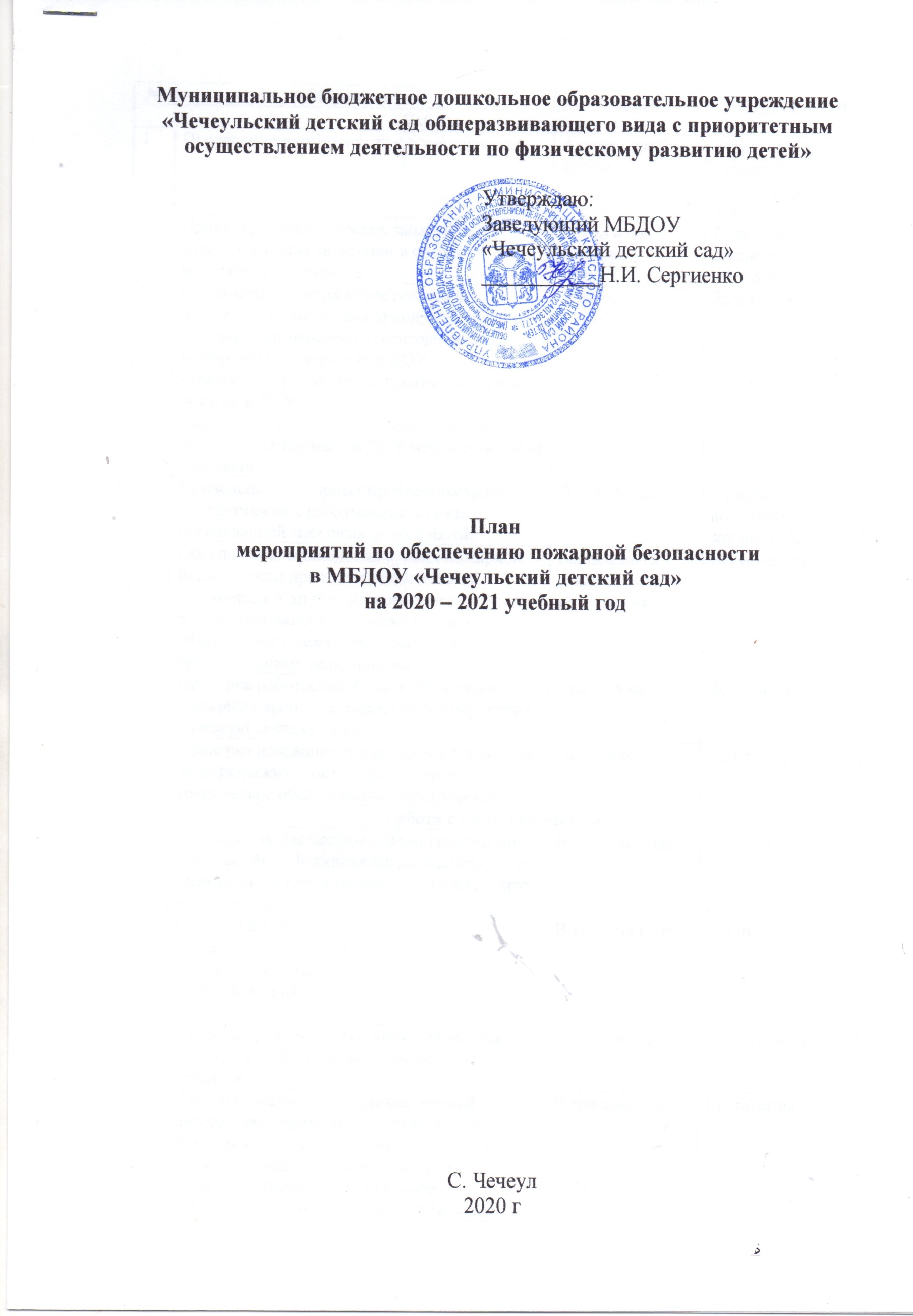 №МероприятияСрокОтветственныйРабота с сотрудникамиРабота с сотрудникамиРабота с сотрудникамиРабота с сотрудниками1Проведение инструктажей с сотрудниками.Август, декабрь, апрельЗаведующий, старший воспитатель, зам зав по АХЧ2Проведение практических занятий по отработке плана эвакуации в случае возникновения пожара2 раза в годОктябрьАпрельСтарший воспитатель, зам зав по АХЧ3Разработка и утверждение локальных документов о мерах пожарной безопасности: -  приказ о назначении ответственного за пожарную безопасность в ДОУ; - приказ об установлении противопожарного режима в ДОУ -  приказ о проведении мероприятий по обучению сотрудников ДОУ мерам пожарной безопасности Январь Заведующий 4Проведение повторных противопожарных инструктажей с работниками в связи с организацией массовых мероприятий.Декабрь, майСтарший воспитатель, зам зав по АХЧ5Обеспечение соблюдения правил пожарной безопасности при проведении детских утренников и других массовых мероприятий путем установления во время их проведения обязательного дежурства работников во время массовых мероприятий.Регулярно (в связи с планом проведения)Воспитатели6Проверка работоспособности внутренних пожарных кранов на водоотдачу с перекаткой на новую складку рукавов.1 раз в 6 мес.Зам зав по АХЧ7Проверка исправности наружного освещения, электрических розеток, выключателей, техническое обслуживание электросетейПостоянноЗам зав по АХЧРабота с воспитанникамиРабота с воспитанникамиРабота с воспитанникамиРабота с воспитанниками8Познавательные беседы «Люди героических профессий», «Пожарная сигнализация», «Как появились бытовые приборы», «Огонь—друг и враг человека».В течении годаВоспитатели 9Подвижные игры: - Пожарные на учениях - Юный пожарный - Самый ловкий В течении годаВоспитатели10Сюжетно-ролевые игры: «Мы—пожарные», «Наш дом», «Мы—помощники», «Мы – спасатели»В течении годаВоспитатели11Чтение и обсуждение художественной литературы «противопожарной» тематики (С. Маршак «Пожар», «Рассказ о неизвестном герое»; Л.Толстой «Пожарные собаки», «Пожар», «Дым», «Пожар в море», С.Я.Маршак «Кошкин дом», С.Михалков «Дядя Стёпа», К.И.Чуковский «Путаница», Г.Остер «Вредные советы», С.Маршак «Сказка про спички» и др.Отгадывание загадок на противопожарную тематику.Пословицы и поговорки, толкование пословиц и поговорок по безопасности.В течении годаВоспитатели12Дидактические игры «Пожароопасные предметы», «Горит—не горит», «Что необходимо пожарному?», «Куда звонит Чебурашка?», «Чудесные спички»«Хорошо—плохо», «Отгадай загадку», «Если возник пожар»В течении годаВоспитатели13Решение проблемных ситуаций: «В доме зажгли бенгальские огни», «Мама оставила сушить белье над плитой», «Папа оставил кастрюлю на плите», «Бабушка забыла выключить утюг», «Твои первые действия при пожаре»В течении годаВоспитатели14Цикл занятий «От чего происходят пожары», «Пожарный номер-01», «Человеку друг огонь, только зря его не тронь», «Стихия-огонь», «Огонь-друг или враг?»Встреча с инспектором по пожарной безопасности.Элементарное детское экспериментирование «Опасные спички», «Опасная свеча», «Бенгальские огни».В течении годаВоспитатели15 Выставка детских рисунков на тему: «Я и огонь», «Не шути с огнем»В течении годаВоспитатели16Театрализованное представление «Кошкин дом» для малышей.АпрельВоспитатели17Развлечение «Бравые пожарные», «Добрый и злой огонь» АпрельВоспитатели182 раза в годЗаведующий, старший воспитатель, зам зав по АХЧ, воспитатели19Организация просмотра развивающихмультфильмов, презентаций по теме.В течении годаВоспитателиРабота с родителями (законными представителями)Работа с родителями (законными представителями)Работа с родителями (законными представителями)Работа с родителями (законными представителями)20Оформление стендов и уголков безопасности с консультациями в коридорах и холлах детского сада, группахВ течение года Старший воспитатель, воспитателиКонсультации:- Игры дома и в детском саду по пожарной безопасности;- Экстренны ситуации;- Пожароопасные предметыВ течение года Старший воспитатель, воспитатели21Освещение тем по пожарной безопасности на групповых родительских собраниях Декабрь, апрельВоспитателиОрганизационные мероприятияОрганизационные мероприятияОрганизационные мероприятияОрганизационные мероприятия22Техническое обслуживание огнетушителей (осмотр, ремонт, перезарядка, испытания)1 раз в годЗам зав по АХЧ23Проверка систем оповещения пожарнойбезопасности1 раз в месяцПредставитель обслуживающей организации24Контроль соблюдения требований пожарнойбезопасности в групповых и дополнительныхпомещениях, используемых для образовательной деятельностиЕжемесячноЗаведующий, старший воспитатель, зам зав по АХЧ, воспитатели